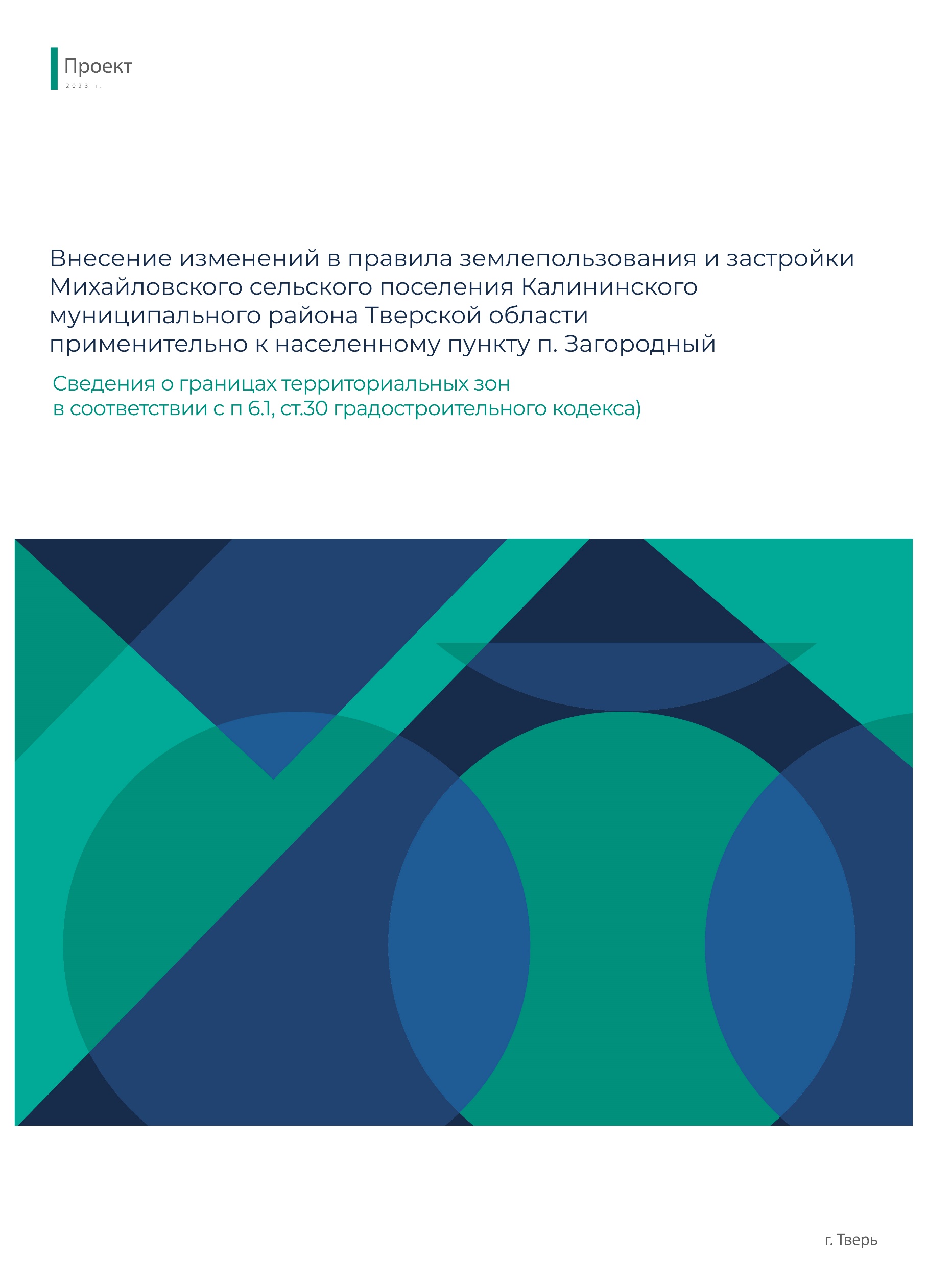 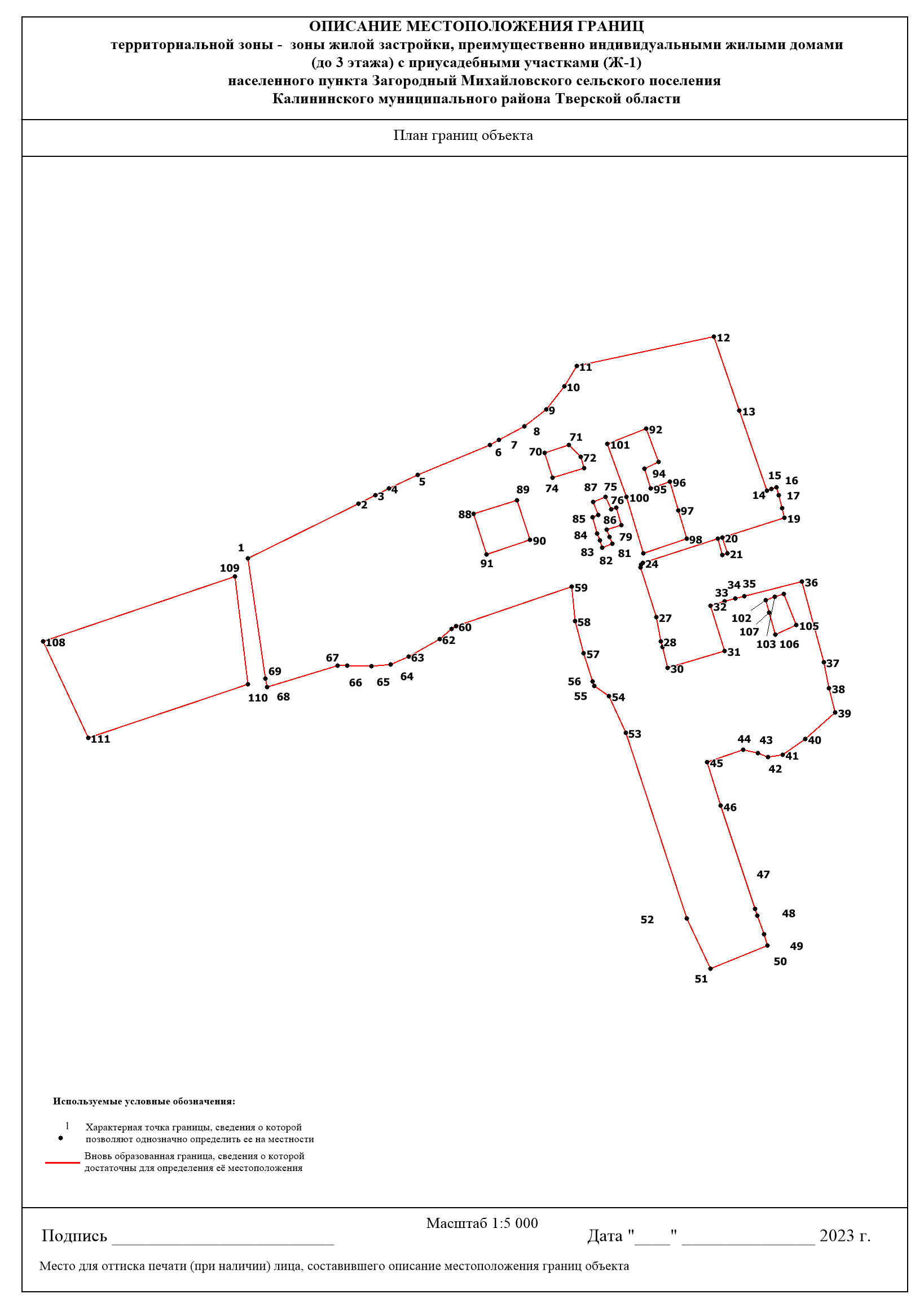 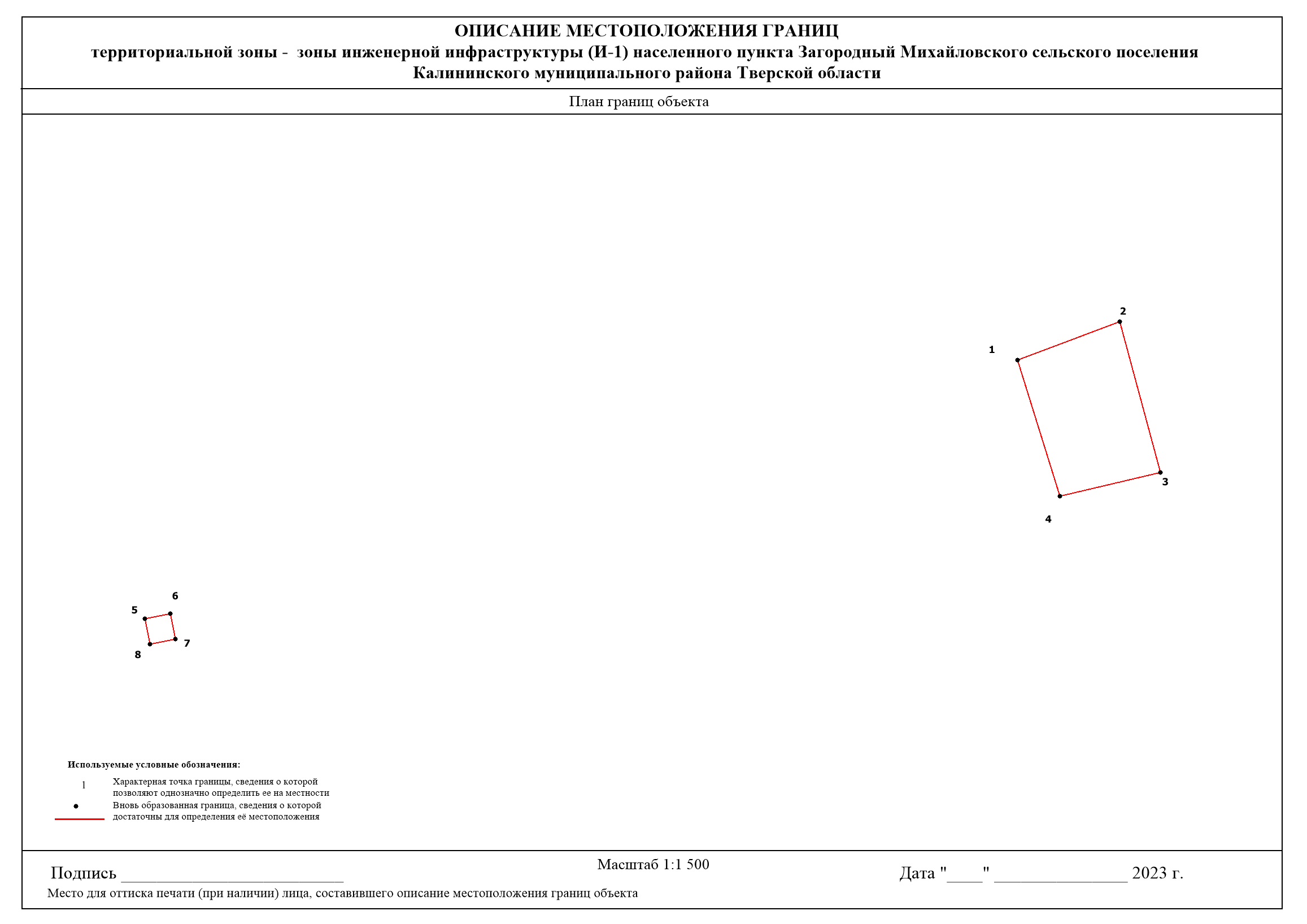 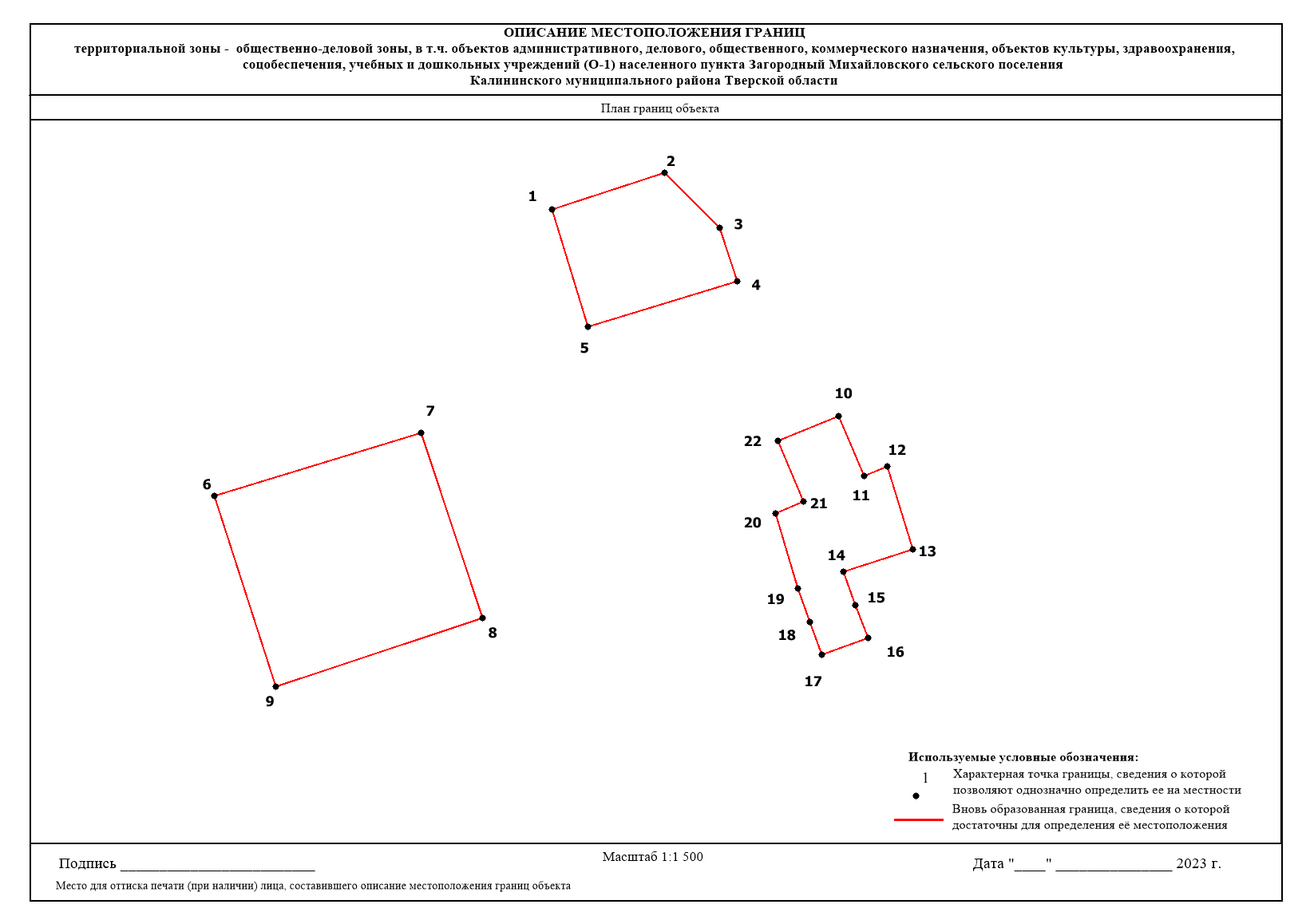 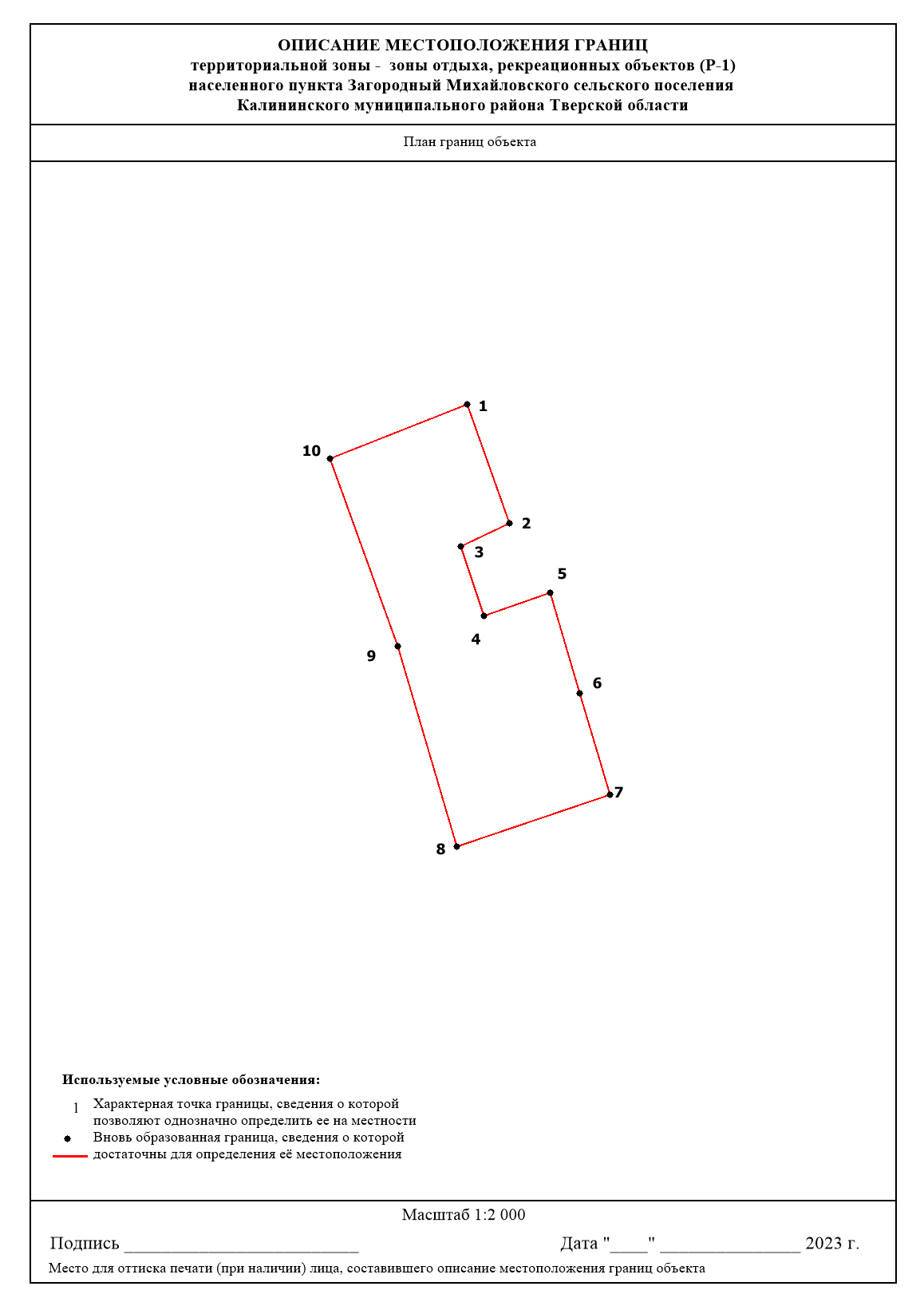 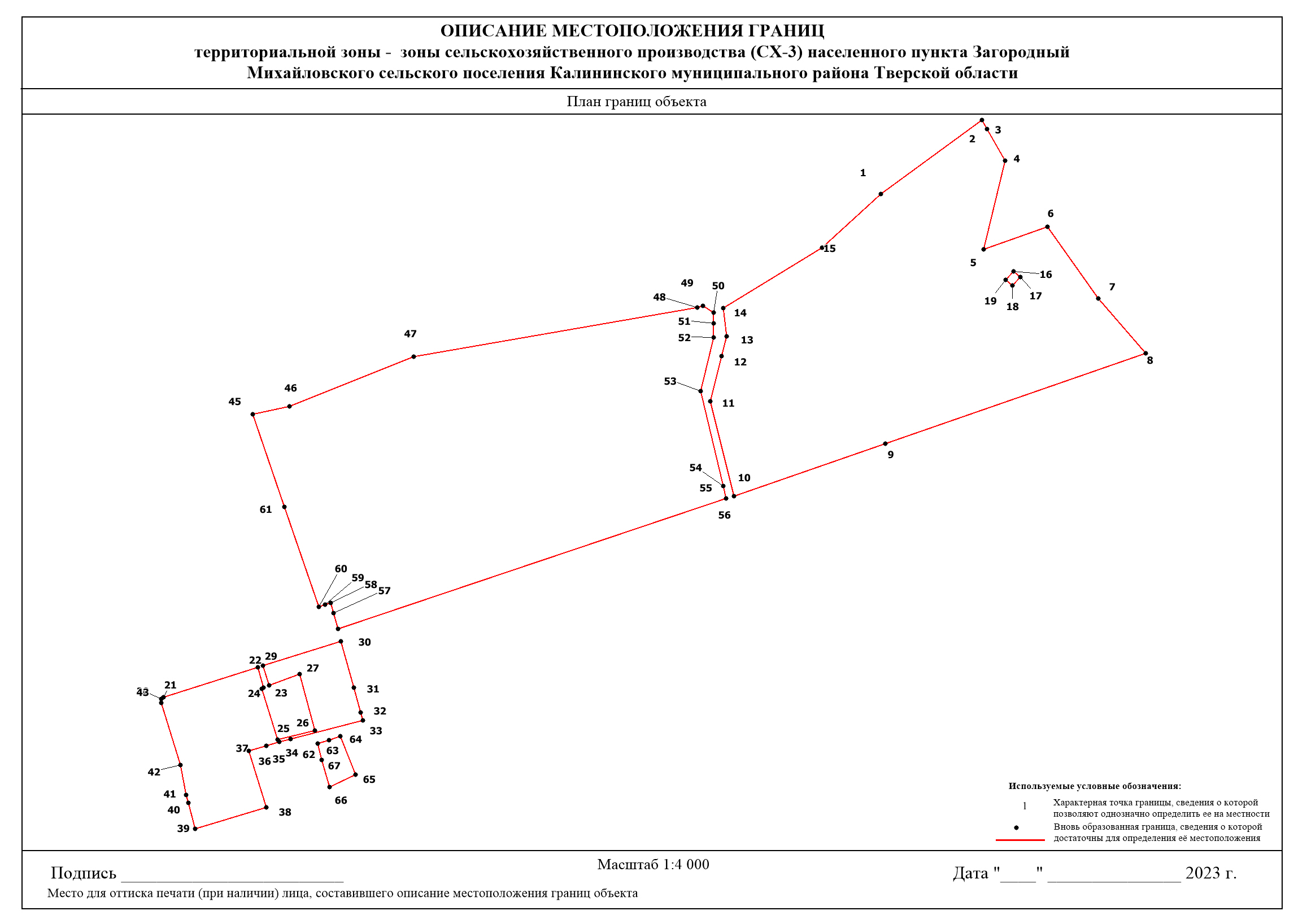 ОПИСАНИЕ МЕСТОПОЛОЖЕНИЯ ГРАНИЦ территориальной зоны – зоны жилой застройки, преимущественно индивидуальными жилыми домами (до 3 этажа) с приусадебными участками (Ж-1) населенного пункта Загородный Михайловского сельского поселенияКалининского муниципального района Тверской области(наименование объекта местоположение границ, которого описано(далее - объект)ОПИСАНИЕ МЕСТОПОЛОЖЕНИЯ ГРАНИЦ территориальной зоны – зоны жилой застройки, преимущественно индивидуальными жилыми домами (до 3 этажа) с приусадебными участками (Ж-1) населенного пункта Загородный Михайловского сельского поселенияКалининского муниципального района Тверской области(наименование объекта местоположение границ, которого описано(далее - объект)ОПИСАНИЕ МЕСТОПОЛОЖЕНИЯ ГРАНИЦ территориальной зоны – зоны жилой застройки, преимущественно индивидуальными жилыми домами (до 3 этажа) с приусадебными участками (Ж-1) населенного пункта Загородный Михайловского сельского поселенияКалининского муниципального района Тверской области(наименование объекта местоположение границ, которого описано(далее - объект)Сведения об объектеСведения об объектеСведения об объектеN п/пХарактеристики объектаОписание характеристик1231Местоположение объектаТверская область, Калининский район, Михайловское сельское поселение, п. Загородный2Площадь объекта +/- величина погрешности определения площади(P +/- Дельта P)380 630 кв. м +-280 кв. м3Иные характеристики объекта-ОПИСАНИЕ МЕСТОПОЛОЖЕНИЯ ГРАНИЦ территориальной зоны – зоны жилой застройки, преимущественно индивидуальными жилыми домами (до 3 этажа) с приусадебными участками (Ж-1) населенного пункта ЗагородныйМихайловского сельского поселенияКалининского муниципального района Тверской области (наименование объекта)ОПИСАНИЕ МЕСТОПОЛОЖЕНИЯ ГРАНИЦ территориальной зоны – зоны жилой застройки, преимущественно индивидуальными жилыми домами (до 3 этажа) с приусадебными участками (Ж-1) населенного пункта ЗагородныйМихайловского сельского поселенияКалининского муниципального района Тверской области (наименование объекта)ОПИСАНИЕ МЕСТОПОЛОЖЕНИЯ ГРАНИЦ территориальной зоны – зоны жилой застройки, преимущественно индивидуальными жилыми домами (до 3 этажа) с приусадебными участками (Ж-1) населенного пункта ЗагородныйМихайловского сельского поселенияКалининского муниципального района Тверской области (наименование объекта)ОПИСАНИЕ МЕСТОПОЛОЖЕНИЯ ГРАНИЦ территориальной зоны – зоны жилой застройки, преимущественно индивидуальными жилыми домами (до 3 этажа) с приусадебными участками (Ж-1) населенного пункта ЗагородныйМихайловского сельского поселенияКалининского муниципального района Тверской области (наименование объекта)ОПИСАНИЕ МЕСТОПОЛОЖЕНИЯ ГРАНИЦ территориальной зоны – зоны жилой застройки, преимущественно индивидуальными жилыми домами (до 3 этажа) с приусадебными участками (Ж-1) населенного пункта ЗагородныйМихайловского сельского поселенияКалининского муниципального района Тверской области (наименование объекта)Сведения о местоположении границ объекта Сведения о местоположении границ объекта Сведения о местоположении границ объекта Сведения о местоположении границ объекта Сведения о местоположении границ объекта 1. Система координат МСК-69, зона 21. Система координат МСК-69, зона 21. Система координат МСК-69, зона 21. Система координат МСК-69, зона 21. Система координат МСК-69, зона 22. Сведения о характерных точках границ объекта2. Сведения о характерных точках границ объекта2. Сведения о характерных точках границ объекта2. Сведения о характерных точках границ объекта2. Сведения о характерных точках границ объектаОбозначение характерных точек границКоординаты, мКоординаты, мМетод определения координат и средняя квадратическая погрешность положения характерной точки (Mt), м Описание обозначения точки Обозначение характерных точек границXYМетод определения координат и средняя квадратическая погрешность положения характерной точки (Mt), м Описание обозначения точки 12345(1)(1)(1)(1)(1)1297886,882278869,84Mt=0.10; метод - картометрический-2297975,252279047,42Mt=0.10; метод - картометрический-3297988,792279074,63Mt=0.10; метод - картометрический-4297999,352279096,51Mt=0.10; метод - картометрический-5298021,622279142,70Mt=0.10; метод - картометрический-6298069,972279258,68Mt=0.10; метод - картометрический-7298077,552279272,97Mt=0.10; метод - картометрический-8298099,412279314,23Mt=0.10; метод - картометрический-9298126,752279349,34Mt=0.10; метод - картометрический-10298163,962279378,27Mt=0.10; метод - картометрический-11298196,492279398,06Mt=0.10; метод - картометрический-12298243,652279618,63Mt=0.10; метод - картометрический-13298124,842279659,56Mt=0.10; метод - картометрический-14297996,412279703,78Mt=0.10; метод - картометрический-15297999,042279711,46Mt=0.10; метод - картометрический-16298001,612279719,06Mt=0.10; метод - картометрический-17297988,442279722,76Mt=0.10; метод - картометрический-18297968,192279728,10Mt=0.10; метод - картометрический-19297952,422279732,34Mt=0.10; метод - картометрический-20297920,572279632,04Mt=0.10; метод - картометрический-21297895,192279640,11Mt=0.10; метод - картометрический-22297892,402279632,67Mt=0.10; метод - картометрический-23297918,632279625,30Mt=0.10; метод - картометрический-24297880,352279503,98Mt=0.10; метод - картометрический-25297877,702279501,36Mt=0.10; метод - картометрический-26297872,602279501,06Mt=0.10; метод - картометрический-27297793,072279525,86Mt=0.10; метод - картометрический-28297754,282279532,99Mt=0.10; метод - картометрический-29297744,602279535,72Mt=0.10; метод - картометрический-30297711,052279544,65Mt=0.10; метод - картометрический-31297738,292279636,31Mt=0.10; метод - картометрический-32297811,272279613,34Mt=0.10; метод - картометрический-33297818,062279636,02Mt=0.10; метод - картометрический-34297823,192279653,15Mt=0.10; метод - картометрический-35297826,572279667,69Mt=0.10; метод - картометрический-36297850,322279759,94Mt=0.10; метод - картометрический-37297720,222279795,11Mt=0.10; метод - картометрический-38297678,652279803,98Mt=0.10; метод - картометрический-39297639,732279813,68Mt=0.10; метод - картометрический-40297596,812279765,89Mt=0.10; метод - картометрический-41297571,772279729,14Mt=0.10; метод - картометрический-42297567,542279705,41Mt=0.10; метод - картометрический-43297573,902279689,27Mt=0.10; метод - картометрический-44297579,702279665,66Mt=0.10; метод - картометрический-45297560,162279608,22Mt=0.10; метод - картометрический-46297489,702279629,65Mt=0.10; метод - картометрический-47297323,652279685,04Mt=0.10; метод - картометрический-48297312,952279688,93Mt=0.10; метод - картометрический-49297283,242279699,73Mt=0.10; метод - картометрический-50297265,512279704,84Mt=0.10; метод - картометрический-51297227,892279613,08Mt=0.10; метод - картометрический-52297308,742279575,04Mt=0.10; метод - картометрический-53297607,112279476,84Mt=0.10; метод - картометрический-54297665,982279450,17Mt=0.10; метод - картометрический-55297682,232279426,14Mt=0.10; метод - картометрический-56297689,752279423,76Mt=0.10; метод - картометрический-57297734,592279409,54Mt=0.10; метод - картометрический-58297786,612279395,24Mt=0.10; метод - картометрический-59297841,562279390,33Mt=0.10; метод - картометрический-60297778,652279203,75Mt=0.10; метод - картометрический-61297773,502279197,27Mt=0.10; метод - картометрический-62297757,992279177,77Mt=0.10; метод - картометрический-63297729,242279128,13Mt=0.10; метод - картометрический-64297716,492279098,66Mt=0.10; метод - картометрический-65297714,312279068,27Mt=0.10; метод - картометрический-66297715,012279029,24Mt=0.10; метод - картометрический-67297715,292279013,36Mt=0.10; метод - картометрический-68297680,352278899,94Mt=0.10; метод - картометрический-69297693,732278897,99Mt=0.10; метод - картометрический-1297886,882278869,84Mt=0.10; метод - картометрический-70298056,612279347,00Mt=0.10; метод - картометрический-71298069,252279385,47Mt=0.10; метод - картометрический-72298050,512279404,41Mt=0.10; метод - картометрический-73298032,372279410,42Mt=0.10; метод - картометрический-74298016,662279359,30Mt=0.10; метод - картометрический-70298056,612279347,00Mt=0.10; метод - картометрический-75297986,302279444,92Mt=0.10; метод - картометрический-76297965,742279453,70Mt=0.10; метод - картометрический-77297969,142279461,55Mt=0.10; метод - картометрический-78297940,792279470,24Mt=0.10; метод - картометрический-79297933,072279446,55Mt=0.10; метод - картометрический-80297921,822279450,71Mt=0.10; метод - картометрический-81297910,652279455,05Mt=0.10; метод - картометрический-82297904,762279439,27Mt=0.10; метод - картометрический-83297915,982279435,17Mt=0.10; метод - картометрический-84297927,322279430,98Mt=0.10; метод - картометрический-85297953,072279423,45Mt=0.10; метод - картометрический-86297957,142279433,05Mt=0.10; метод - картометрический-87297977,712279424,27Mt=0.10; метод - картометрический-75297986,302279444,92Mt=0.10; метод - картометрический-88297959,042279231,91Mt=0.10; метод - картометрический-89297980,632279302,55Mt=0.10; метод - картометрический-90297917,292279323,38Mt=0.10; метод - картометрический-91297893,982279252,87Mt=0.10; метод - картометрический-88297959,042279231,91Mt=0.10; метод - картометрический-92298096,092279510,01Mt=0.10; метод - картометрический-93298041,872279529,37Mt=0.10; метод - картометрический-94298031,572279507,13Mt=0.10; метод - картометрический-95297999,902279517,52Mt=0.10; метод - картометрический-96298010,412279547,90Mt=0.10; метод - картометрический-97297964,742279561,39Mt=0.10; метод - картометрический-98297918,682279575,00Mt=0.10; метод - картометрический-99297895,102279505,41Mt=0.10; метод - картометрический-100297986,162279478,45Mt=0.10; метод - картометрический-101298071,462279447,68Mt=0.10; метод - картометрический-92298096,092279510,01Mt=0.10; метод - картометрический-102297820,462279701,85Mt=0.10; метод - картометрический-103297825,362279717,06Mt=0.10; метод - картометрический-104297829,992279731,44Mt=0.10; метод - картометрический-105297780,622279750,84Mt=0.10; метод - картометрический-106297765,092279717,11Mt=0.10; метод - картометрический-107297799,902279707,52Mt=0.10; метод - картометрический-102297820,462279701,85Mt=0.10; метод - картометрический-(2)(2)(2)(2)(2)108297754,152278540,30Mt=0.10; метод - картометрический-109297858,272278848,47Mt=0.10; метод - картометрический-110297684,822278869,97Mt=0.10; метод - картометрический-111297598,662278612,97Mt=0.10; метод - картометрический-108297754,152278540,30Mt=0.10; метод - картометрический-ОПИСАНИЕ МЕСТОПОЛОЖЕНИЯ ГРАНИЦ территориальной зоны – зоны инженерной инфраструктуры (И-1)населенного пункта Загородный Михайловского сельского поселенияКалининского муниципального района Тверской области(наименование объекта местоположение границ, которого описано(далее - объект)ОПИСАНИЕ МЕСТОПОЛОЖЕНИЯ ГРАНИЦ территориальной зоны – зоны инженерной инфраструктуры (И-1)населенного пункта Загородный Михайловского сельского поселенияКалининского муниципального района Тверской области(наименование объекта местоположение границ, которого описано(далее - объект)ОПИСАНИЕ МЕСТОПОЛОЖЕНИЯ ГРАНИЦ территориальной зоны – зоны инженерной инфраструктуры (И-1)населенного пункта Загородный Михайловского сельского поселенияКалининского муниципального района Тверской области(наименование объекта местоположение границ, которого описано(далее - объект)Сведения об объектеСведения об объектеСведения об объектеN п/пХарактеристики объектаОписание характеристик1231Местоположение объектаТверская область, Калининский район, Михайловское сельское поселение, п. Загородный2Площадь объекта +/- величина погрешности определения площади(P +/- Дельта P)3834 кв. м +-25 кв. м3Иные характеристики объекта-ОПИСАНИЕ МЕСТОПОЛОЖЕНИЯ ГРАНИЦ территориальной зоны – зоны инженерной инфраструктуры (И-1)населенного пункта Загородный Михайловского сельского поселенияКалининского муниципального района Тверской области (наименование объекта)ОПИСАНИЕ МЕСТОПОЛОЖЕНИЯ ГРАНИЦ территориальной зоны – зоны инженерной инфраструктуры (И-1)населенного пункта Загородный Михайловского сельского поселенияКалининского муниципального района Тверской области (наименование объекта)ОПИСАНИЕ МЕСТОПОЛОЖЕНИЯ ГРАНИЦ территориальной зоны – зоны инженерной инфраструктуры (И-1)населенного пункта Загородный Михайловского сельского поселенияКалининского муниципального района Тверской области (наименование объекта)ОПИСАНИЕ МЕСТОПОЛОЖЕНИЯ ГРАНИЦ территориальной зоны – зоны инженерной инфраструктуры (И-1)населенного пункта Загородный Михайловского сельского поселенияКалининского муниципального района Тверской области (наименование объекта)ОПИСАНИЕ МЕСТОПОЛОЖЕНИЯ ГРАНИЦ территориальной зоны – зоны инженерной инфраструктуры (И-1)населенного пункта Загородный Михайловского сельского поселенияКалининского муниципального района Тверской области (наименование объекта)Сведения о местоположении границ объекта Сведения о местоположении границ объекта Сведения о местоположении границ объекта Сведения о местоположении границ объекта Сведения о местоположении границ объекта 1. Система координат МСК-69, зона 21. Система координат МСК-69, зона 21. Система координат МСК-69, зона 21. Система координат МСК-69, зона 21. Система координат МСК-69, зона 22. Сведения о характерных точках границ объекта2. Сведения о характерных точках границ объекта2. Сведения о характерных точках границ объекта2. Сведения о характерных точках границ объекта2. Сведения о характерных точках границ объектаОбозначение характерных точек границКоординаты, мКоординаты, мМетод определения координат и средняя квадратическая погрешность положения характерной точки (Mt), м Описание обозначения точки Обозначение характерных точек границXYМетод определения координат и средняя квадратическая погрешность положения характерной точки (Mt), м Описание обозначения точки 12345(1)(1)(1)(1)(1)1297891,422279630,07Mt=0.10; метод - картометрический-2297909,872279679,31Mt=0.10; метод - картометрический-3297837,102279698,88Mt=0.10; метод - картометрический-4297825,652279650,49Mt=0.10; метод - картометрический-1297891,422279630,07Mt=0.10; метод - картометрический-(2)(2)(2)(2)(2)5297766,442279209,25Mt=0.10; метод - картометрический-6297768,952279221,40Mt=0.10; метод - картометрический-7297756,822279223,91Mt=0.10; метод - картометрический-8297754,302279211,77Mt=0.10; метод - картометрический-5297766,442279209,25Mt=0.10; метод - картометрический-ОПИСАНИЕ МЕСТОПОЛОЖЕНИЯ ГРАНИЦ территориальной зоны – общественно-деловой зоны, в т.ч. объектов административного, делового, общественного, коммерческого назначения, объектов культуры, здравоохранения, соцобеспечения, учебных и дошкольных учреждений (O-1)населенного пункта Загородный Михайловского сельского поселенияКалининского муниципального района Тверской области(наименование объекта местоположение границ, которого описано(далее - объект)ОПИСАНИЕ МЕСТОПОЛОЖЕНИЯ ГРАНИЦ территориальной зоны – общественно-деловой зоны, в т.ч. объектов административного, делового, общественного, коммерческого назначения, объектов культуры, здравоохранения, соцобеспечения, учебных и дошкольных учреждений (O-1)населенного пункта Загородный Михайловского сельского поселенияКалининского муниципального района Тверской области(наименование объекта местоположение границ, которого описано(далее - объект)ОПИСАНИЕ МЕСТОПОЛОЖЕНИЯ ГРАНИЦ территориальной зоны – общественно-деловой зоны, в т.ч. объектов административного, делового, общественного, коммерческого назначения, объектов культуры, здравоохранения, соцобеспечения, учебных и дошкольных учреждений (O-1)населенного пункта Загородный Михайловского сельского поселенияКалининского муниципального района Тверской области(наименование объекта местоположение границ, которого описано(далее - объект)Сведения об объектеСведения об объектеСведения об объектеN п/пХарактеристики объектаОписание характеристик1231Местоположение объектаТверская область, Калининский район, Михайловское сельское поселение, п. Загородный2Площадь объекта +/- величина погрешности определения площади(P +/- Дельта P)9157 кв. м +-57 кв. м3Иные характеристики объекта-ОПИСАНИЕ МЕСТОПОЛОЖЕНИЯ ГРАНИЦ территориальной зоны – общественно-деловой зоны, в т.ч. объектов административного, делового, общественного, коммерческого назначения, объектов культуры, здравоохранения, соцобеспечения, учебных и дошкольных учреждений (O-1)населенного пункта Загородный Михайловского сельского поселенияКалининского муниципального района Тверской области (наименование объекта)ОПИСАНИЕ МЕСТОПОЛОЖЕНИЯ ГРАНИЦ территориальной зоны – общественно-деловой зоны, в т.ч. объектов административного, делового, общественного, коммерческого назначения, объектов культуры, здравоохранения, соцобеспечения, учебных и дошкольных учреждений (O-1)населенного пункта Загородный Михайловского сельского поселенияКалининского муниципального района Тверской области (наименование объекта)ОПИСАНИЕ МЕСТОПОЛОЖЕНИЯ ГРАНИЦ территориальной зоны – общественно-деловой зоны, в т.ч. объектов административного, делового, общественного, коммерческого назначения, объектов культуры, здравоохранения, соцобеспечения, учебных и дошкольных учреждений (O-1)населенного пункта Загородный Михайловского сельского поселенияКалининского муниципального района Тверской области (наименование объекта)ОПИСАНИЕ МЕСТОПОЛОЖЕНИЯ ГРАНИЦ территориальной зоны – общественно-деловой зоны, в т.ч. объектов административного, делового, общественного, коммерческого назначения, объектов культуры, здравоохранения, соцобеспечения, учебных и дошкольных учреждений (O-1)населенного пункта Загородный Михайловского сельского поселенияКалининского муниципального района Тверской области (наименование объекта)ОПИСАНИЕ МЕСТОПОЛОЖЕНИЯ ГРАНИЦ территориальной зоны – общественно-деловой зоны, в т.ч. объектов административного, делового, общественного, коммерческого назначения, объектов культуры, здравоохранения, соцобеспечения, учебных и дошкольных учреждений (O-1)населенного пункта Загородный Михайловского сельского поселенияКалининского муниципального района Тверской области (наименование объекта)Сведения о местоположении границ объекта Сведения о местоположении границ объекта Сведения о местоположении границ объекта Сведения о местоположении границ объекта Сведения о местоположении границ объекта 1. Система координат МСК-69, зона 21. Система координат МСК-69, зона 21. Система координат МСК-69, зона 21. Система координат МСК-69, зона 21. Система координат МСК-69, зона 22. Сведения о характерных точках границ объекта2. Сведения о характерных точках границ объекта2. Сведения о характерных точках границ объекта2. Сведения о характерных точках границ объекта2. Сведения о характерных точках границ объектаОбозначение характерных точек границКоординаты, мКоординаты, мМетод определения координат и средняя квадратическая погрешность положения характерной точки (Mt), м Описание обозначения точки Обозначение характерных точек границXYМетод определения координат и средняя квадратическая погрешность положения характерной точки (Mt), м Описание обозначения точки 12345(1)(1)(1)(1)(1)1298056,612279347,00Mt=0.10; метод - картометрический-2298069,252279385,47Mt=0.10; метод - картометрический-3298050,512279404,41Mt=0.10; метод - картометрический-4298032,372279410,42Mt=0.10; метод - картометрический-5298016,662279359,30Mt=0.10; метод - картометрический-1298056,612279347,00Mt=0.10; метод - картометрический-(2)(2)(2)(2)(2)6297959,042279231,91Mt=0.10; метод - картометрический-7297980,632279302,55Mt=0.10; метод - картометрический-8297917,292279323,38Mt=0.10; метод - картометрический-9297893,982279252,87Mt=0.10; метод - картометрический-6297959,042279231,91Mt=0.10; метод - картометрический-(3)(3)(3)(3)(3)10297986,302279444,92Mt=0.10; метод - картометрический-11297965,742279453,70Mt=0.10; метод - картометрический-12297969,142279461,55Mt=0.10; метод - картометрический-13297940,792279470,24Mt=0.10; метод - картометрический-14297933,072279446,55Mt=0.10; метод - картометрический-15297921,822279450,71Mt=0.10; метод - картометрический-16297910,652279455,05Mt=0.10; метод - картометрический-17297904,762279439,27Mt=0.10; метод - картометрический-18297915,982279435,17Mt=0.10; метод - картометрический-19297927,322279430,98Mt=0.10; метод - картометрический-20297953,072279423,45Mt=0.10; метод - картометрический-21297957,142279433,05Mt=0.10; метод - картометрический-22297977,712279424,27Mt=0.10; метод - картометрический-10297986,302279444,92Mt=0.10; метод - картометрический-ОПИСАНИЕ МЕСТОПОЛОЖЕНИЯ ГРАНИЦ территориальной зоны – зоны отдыха, рекреационных объектов (Р-1) населенного пункта Загородный Михайловского сельского поселенияКалининского муниципального района Тверской области(наименование объекта местоположение границ, которого описано(далее - объект)ОПИСАНИЕ МЕСТОПОЛОЖЕНИЯ ГРАНИЦ территориальной зоны – зоны отдыха, рекреационных объектов (Р-1) населенного пункта Загородный Михайловского сельского поселенияКалининского муниципального района Тверской области(наименование объекта местоположение границ, которого описано(далее - объект)ОПИСАНИЕ МЕСТОПОЛОЖЕНИЯ ГРАНИЦ территориальной зоны – зоны отдыха, рекреационных объектов (Р-1) населенного пункта Загородный Михайловского сельского поселенияКалининского муниципального района Тверской области(наименование объекта местоположение границ, которого описано(далее - объект)Сведения об объектеСведения об объектеСведения об объектеN п/пХарактеристики объектаОписание характеристик1231Местоположение объектаТверская область, Калининский район, Михайловское сельское поселение, п. Загородный2Площадь объекта +/- величина погрешности определения площади(P +/- Дельта P)12 293 кв. м +-39 кв. м3Иные характеристики объекта-ОПИСАНИЕ МЕСТОПОЛОЖЕНИЯ ГРАНИЦ территориальной зоны – зоны отдыха, рекреационных объектов (Р-1) населенного пункта Загородный Михайловского сельского поселенияКалининского муниципального района Тверской области (наименование объекта)ОПИСАНИЕ МЕСТОПОЛОЖЕНИЯ ГРАНИЦ территориальной зоны – зоны отдыха, рекреационных объектов (Р-1) населенного пункта Загородный Михайловского сельского поселенияКалининского муниципального района Тверской области (наименование объекта)ОПИСАНИЕ МЕСТОПОЛОЖЕНИЯ ГРАНИЦ территориальной зоны – зоны отдыха, рекреационных объектов (Р-1) населенного пункта Загородный Михайловского сельского поселенияКалининского муниципального района Тверской области (наименование объекта)ОПИСАНИЕ МЕСТОПОЛОЖЕНИЯ ГРАНИЦ территориальной зоны – зоны отдыха, рекреационных объектов (Р-1) населенного пункта Загородный Михайловского сельского поселенияКалининского муниципального района Тверской области (наименование объекта)ОПИСАНИЕ МЕСТОПОЛОЖЕНИЯ ГРАНИЦ территориальной зоны – зоны отдыха, рекреационных объектов (Р-1) населенного пункта Загородный Михайловского сельского поселенияКалининского муниципального района Тверской области (наименование объекта)Сведения о местоположении границ объекта Сведения о местоположении границ объекта Сведения о местоположении границ объекта Сведения о местоположении границ объекта Сведения о местоположении границ объекта 1. Система координат МСК-69, зона 21. Система координат МСК-69, зона 21. Система координат МСК-69, зона 21. Система координат МСК-69, зона 21. Система координат МСК-69, зона 22. Сведения о характерных точках границ объекта2. Сведения о характерных точках границ объекта2. Сведения о характерных точках границ объекта2. Сведения о характерных точках границ объекта2. Сведения о характерных точках границ объектаОбозначение характерных точек границКоординаты, мКоординаты, мМетод определения координат и средняя квадратическая погрешность положения характерной точки (Mt), м Описание обозначения точки Обозначение характерных точек границXYМетод определения координат и средняя квадратическая погрешность положения характерной точки (Mt), м Описание обозначения точки 123451298096,092279510,01Mt=0.10; метод - картометрический-2298041,872279529,37Mt=0.10; метод - картометрический-3298031,572279507,13Mt=0.10; метод - картометрический-4297999,902279517,52Mt=0.10; метод - картометрический-5298010,412279547,90Mt=0.10; метод - картометрический-6297964,742279561,39Mt=0.10; метод - картометрический-7297918,682279575,00Mt=0.10; метод - картометрический-8297895,102279505,41Mt=0.10; метод - картометрический-9297986,162279478,45Mt=0.10; метод - картометрический-10298071,462279447,68Mt=0.10; метод - картометрический-1298096,092279510,01Mt=0.10; метод - картометрический-ОПИСАНИЕ МЕСТОПОЛОЖЕНИЯ ГРАНИЦ территориальной зоны – зоны сельскохозяйственного производства (СХ-3) населенного пункта Загородный Михайловского сельского поселенияКалининского муниципального района Тверской области(наименование объекта местоположение границ, которого описано(далее - объект)ОПИСАНИЕ МЕСТОПОЛОЖЕНИЯ ГРАНИЦ территориальной зоны – зоны сельскохозяйственного производства (СХ-3) населенного пункта Загородный Михайловского сельского поселенияКалининского муниципального района Тверской области(наименование объекта местоположение границ, которого описано(далее - объект)ОПИСАНИЕ МЕСТОПОЛОЖЕНИЯ ГРАНИЦ территориальной зоны – зоны сельскохозяйственного производства (СХ-3) населенного пункта Загородный Михайловского сельского поселенияКалининского муниципального района Тверской области(наименование объекта местоположение границ, которого описано(далее - объект)Сведения об объектеСведения об объектеСведения об объектеN п/пХарактеристики объектаОписание характеристик1231Местоположение объектаТверская область, Калининский район, Михайловское сельское поселение, п. Загородный2Площадь объекта +/- величина погрешности определения площади(P +/- Дельта P)321 999 кв. м +-339 кв. м3Иные характеристики объекта-ОПИСАНИЕ МЕСТОПОЛОЖЕНИЯ ГРАНИЦ территориальной зоны – зоны сельскохозяйственного производства (СХ-3) населенного пункта Загородный Михайловского сельского поселенияКалининского муниципального района Тверской области (наименование объекта)ОПИСАНИЕ МЕСТОПОЛОЖЕНИЯ ГРАНИЦ территориальной зоны – зоны сельскохозяйственного производства (СХ-3) населенного пункта Загородный Михайловского сельского поселенияКалининского муниципального района Тверской области (наименование объекта)ОПИСАНИЕ МЕСТОПОЛОЖЕНИЯ ГРАНИЦ территориальной зоны – зоны сельскохозяйственного производства (СХ-3) населенного пункта Загородный Михайловского сельского поселенияКалининского муниципального района Тверской области (наименование объекта)ОПИСАНИЕ МЕСТОПОЛОЖЕНИЯ ГРАНИЦ территориальной зоны – зоны сельскохозяйственного производства (СХ-3) населенного пункта Загородный Михайловского сельского поселенияКалининского муниципального района Тверской области (наименование объекта)ОПИСАНИЕ МЕСТОПОЛОЖЕНИЯ ГРАНИЦ территориальной зоны – зоны сельскохозяйственного производства (СХ-3) населенного пункта Загородный Михайловского сельского поселенияКалининского муниципального района Тверской области (наименование объекта)Сведения о местоположении границ объекта Сведения о местоположении границ объекта Сведения о местоположении границ объекта Сведения о местоположении границ объекта Сведения о местоположении границ объекта 1. Система координат МСК-69, зона 21. Система координат МСК-69, зона 21. Система координат МСК-69, зона 21. Система координат МСК-69, зона 21. Система координат МСК-69, зона 22. Сведения о характерных точках границ объекта2. Сведения о характерных точках границ объекта2. Сведения о характерных точках границ объекта2. Сведения о характерных точках границ объекта2. Сведения о характерных точках границ объектаОбозначение характерных точек границКоординаты, мКоординаты, мМетод определения координат и средняя квадратическая погрешность положения характерной точки (Mt), м Описание обозначения точки Обозначение характерных точек границXYМетод определения координат и средняя квадратическая погрешность положения характерной точки (Mt), м Описание обозначения точки 12345(1)(1)(1)(1)(1)1298526,892280426,52Mt=0.10; метод - картометрический-2298622,182280556,36Mt=0.10; метод - картометрический-3298610,702280562,55Mt=0.10; метод - картометрический-4298569,892280585,86Mt=0.10; метод - картометрический-5298456,212280558,21Mt=0.10; метод - картометрический-6298484,842280640,19Mt=0.10; метод - картометрический-7298392,982280705,69Mt=0.10; метод - картометрический-8298322,342280766,77Mt=0.10; метод - картометрический-9298206,252280431,87Mt=0.10; метод - картометрический-10298138,912280237,62Mt=0.10; метод - картометрический-11298260,962280206,64Mt=0.10; метод - картометрический-12298318,672280221,38Mt=0.10; метод - картометрический-13298344,012280227,85Mt=0.10; метод - картометрический-14298380,172280223,61Mt=0.10; метод - картометрический-15298458,302280350,40Mt=0.10; метод - картометрический-1298526,892280426,52Mt=0.10; метод - картометрический-16298427,962280596,82Mt=0.10; метод - картометрический-17298420,422280605,35Mt=0.10; метод - картометрический-18298409,192280595,40Mt=0.10; метод - картометрический-19298416,652280586,97Mt=0.10; метод - картометрический-16298427,962280596,82Mt=0.10; метод - картометрический-(2)(2)(2)(2)(2)20297877,702279501,36Mt=0.10; метод - картометрический-21297880,352279503,98Mt=0.10; метод - картометрический-22297918,632279625,30Mt=0.10; метод - картометрический-23297892,402279632,67Mt=0.10; метод - картометрический-24297891,422279630,07Mt=0.10; метод - картометрический-25297825,652279650,49Mt=0.10; метод - картометрический-26297837,102279698,88Mt=0.10; метод - картометрический-27297909,872279679,31Mt=0.10; метод - картометрический-28297895,192279640,11Mt=0.10; метод - картометрический-29297920,572279632,04Mt=0.10; метод - картометрический-30297952,422279732,34Mt=0.10; метод - картометрический-31297892,242279748,62Mt=0.10; метод - картометрический-32297860,522279757,19Mt=0.10; метод - картометрический-33297850,322279759,94Mt=0.10; метод - картометрический-34297826,572279667,69Mt=0.10; метод - картометрический-35297823,192279653,15Mt=0.10; метод - картометрический-36297818,062279636,02Mt=0.10; метод - картометрический-37297811,272279613,34Mt=0.10; метод - картометрический-38297738,292279636,31Mt=0.10; метод - картометрический-39297711,052279544,65Mt=0.10; метод - картометрический-40297744,602279535,72Mt=0.10; метод - картометрический-41297754,282279532,99Mt=0.10; метод - картометрический-42297793,072279525,86Mt=0.10; метод - картометрический-43297872,602279501,06Mt=0.10; метод - картометрический-20297877,702279501,36Mt=0.10; метод - картометрический-(3)(3)(3)(3)(3)44298243,652279618,63Mt=0.10; метод - картометрический-45298253,742279665,79Mt=0.10; метод - картометрический-46298318,102279825,31Mt=0.10; метод - картометрический-47298318,102279825,32Mt=0.10; метод - картометрический-48298381,222280190,11Mt=0.10; метод - картометрический-49298383,072280197,56Mt=0.10; метод - картометрический-50298374,312280211,41Mt=0.10; метод - картометрический-51298360,522280211,41Mt=0.10; метод - картометрический-52298342,432280211,41Mt=0.10; метод - картометрический-53298273,952280194,63Mt=0.10; метод - картометрический-54298152,072280223,70Mt=0.10; метод - картометрический-55298135,532280227,56Mt=0.10; метод - картометрический-56297968,192279728,10Mt=0.10; метод - картометрический-57297988,442279722,76Mt=0.10; метод - картометрический-58298001,612279719,06Mt=0.10; метод - картометрический-59297999,042279711,46Mt=0.10; метод - картометрический-60297996,412279703,78Mt=0.10; метод - картометрический-61298124,842279659,56Mt=0.10; метод - картометрический-44298243,652279618,63Mt=0.10; метод - картометрический-(4)(4)(4)(4)(4)62297820,462279701,85Mt=0.10; метод - картометрический-63297825,362279717,06Mt=0.10; метод - картометрический-64297829,992279731,44Mt=0.10; метод - картометрический-65297780,622279750,84Mt=0.10; метод - картометрический-66297765,092279717,11Mt=0.10; метод - картометрический-67297799,902279707,52Mt=0.10; метод - картометрический-62297820,462279701,85Mt=0.10; метод - картометрический-